Please ensure to complete and return this form by no later than 16th February 2023 to the AAPT Secretary Email christianburt@ibms.orgMILTON KEYNES 2023ABSTRACT SUBMISSION CONSIDERATION FORM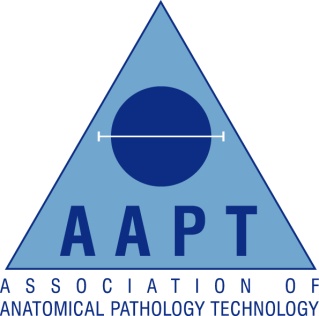 MILTON KEYNES 2023ABSTRACT SUBMISSION CONSIDERATION FORMNAMEAAPT MEMBERSHIP NUMBERTITLE OF PRESENTATIONWork address and emailIntroductionBrief SummaryIntroductionBrief Summary